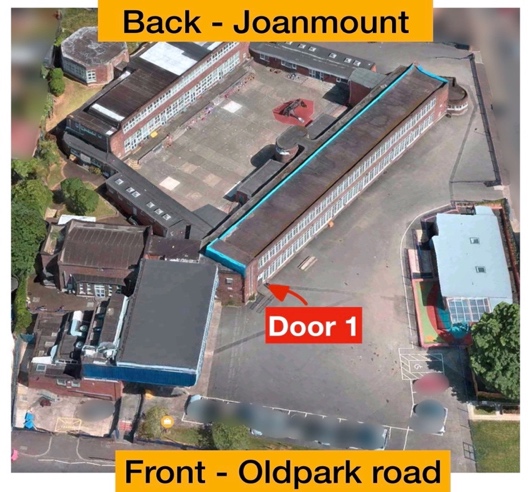 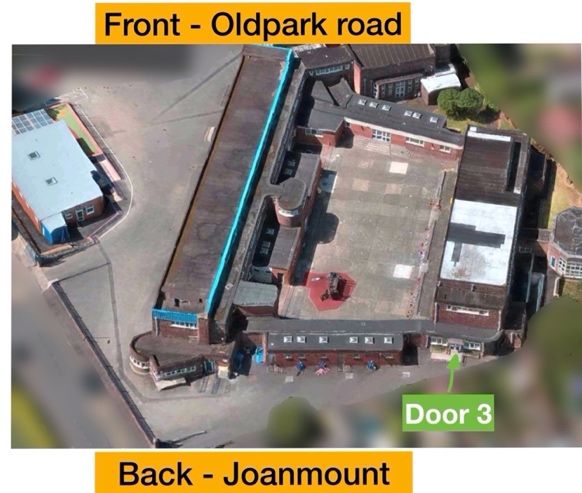 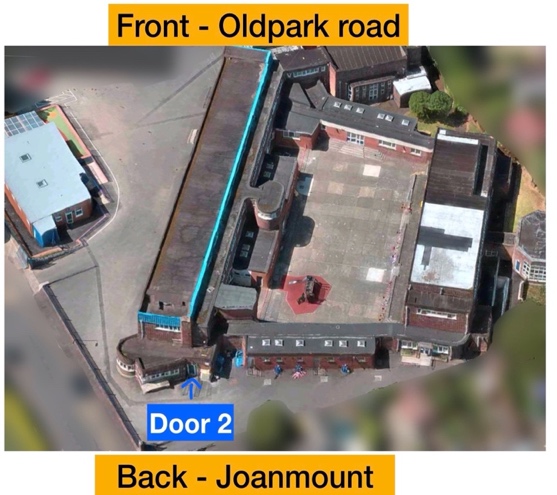 RESTART INFORMATION 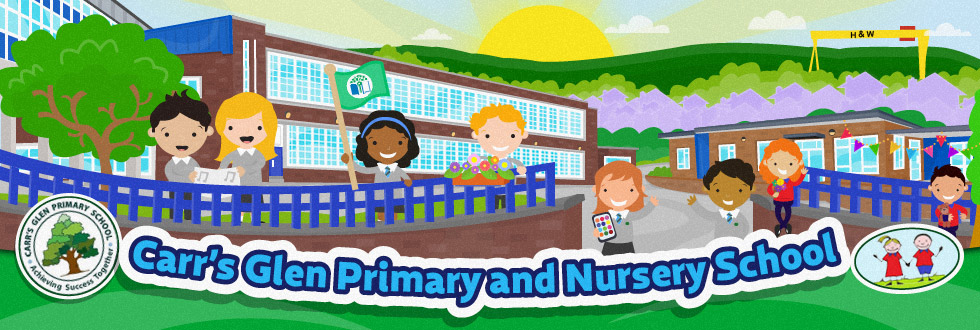 Wednesday 30th August, Thursday 31st August half day (no lunches)Friday 1st September full day (check Friday finishing times on page 2)RESTART INFORMATION Wednesday 30th August, Thursday 31st August half day (no lunches)Friday 1st September full day (check Friday finishing times on page 2)RESTART INFORMATION Wednesday 30th August, Thursday 31st August half day (no lunches)Friday 1st September full day (check Friday finishing times on page 2)RESTART INFORMATION Wednesday 30th August, Thursday 31st August half day (no lunches)Friday 1st September full day (check Friday finishing times on page 2)Staggered Start – Each morning there will be a drop off window between 8.50am and 9.10am Every child should be in their classroom by 9.10am. Staggered Start – Each morning there will be a drop off window between 8.50am and 9.10am Every child should be in their classroom by 9.10am. Staggered Start – Each morning there will be a drop off window between 8.50am and 9.10am Every child should be in their classroom by 9.10am. Staggered Start – Each morning there will be a drop off window between 8.50am and 9.10am Every child should be in their classroom by 9.10am. Arrival DoorLeaving DoorWednesday 30th and Thursday 31st August P1 Miss Flannigan33n/aP1 Mrs McDonald/Mrs Gallagher32n/aP2 Mrs Curry and Mrs Templeton3311.50amP2 Mrs Gault3211.50amP3 Mrs Fulton1Main front door at the office11.50amP3 Mrs Cleland1111.50amP4 Miss Rea1111.55amP4 Mr Mackay2211.55amP5 Ms Lyness2311.55amP5 Miss Rodgers2211.55amP6 Mrs Johnston1112noonP6 Mrs McWilliams1112noonP7 Mr Moore2312noonP7 Mrs Quinn2212noonP4 Mr Mackay222.50pm1.55pmNormal Finishing TimesNormal Finishing TimesNormal Finishing TimesNormal Finishing TimesNormal Finishing TimesStaggered Start – Each morning there will be a drop off window between 8.50am and 9.10am Every child should be in their classroom by 9.10am or they will be marked Late which affects their attendance mark. Staggered Start – Each morning there will be a drop off window between 8.50am and 9.10am Every child should be in their classroom by 9.10am or they will be marked Late which affects their attendance mark. Staggered Start – Each morning there will be a drop off window between 8.50am and 9.10am Every child should be in their classroom by 9.10am or they will be marked Late which affects their attendance mark. Staggered Start – Each morning there will be a drop off window between 8.50am and 9.10am Every child should be in their classroom by 9.10am or they will be marked Late which affects their attendance mark. Staggered Start – Each morning there will be a drop off window between 8.50am and 9.10am Every child should be in their classroom by 9.10am or they will be marked Late which affects their attendance mark. Arrival DoorLeaving DoorMonday - ThursdayFridayP1 Miss Flannigan331.55pm from 3rd October1.50pmP1 Mrs McDonald/Mrs Gallagher321.55pm from 3rd October1.50pmP2 Mrs Curry and Mrs Templeton332pm1.50pmP2 Mrs Gault322pm1.50pmP3 Mrs Fulton1Main front door at the office2pm1.50pmP3 Mrs Cleland112pm1.50pmP4 Miss Rea112.55pm1.55pmP4 Mr Mackay222.55pm1.55pmP5 Ms Lyness232.55pm1.55pmP5 Miss Rodgers222.55pm1.55pmP6 Mrs Johnston113pm2.00pmP6 Mrs McWilliams113pm2.00pmP7 Mr Moore233pm2.00pmP7 Mrs Quinn223pm2.00pm